Final Task Stepping Stones Theme 8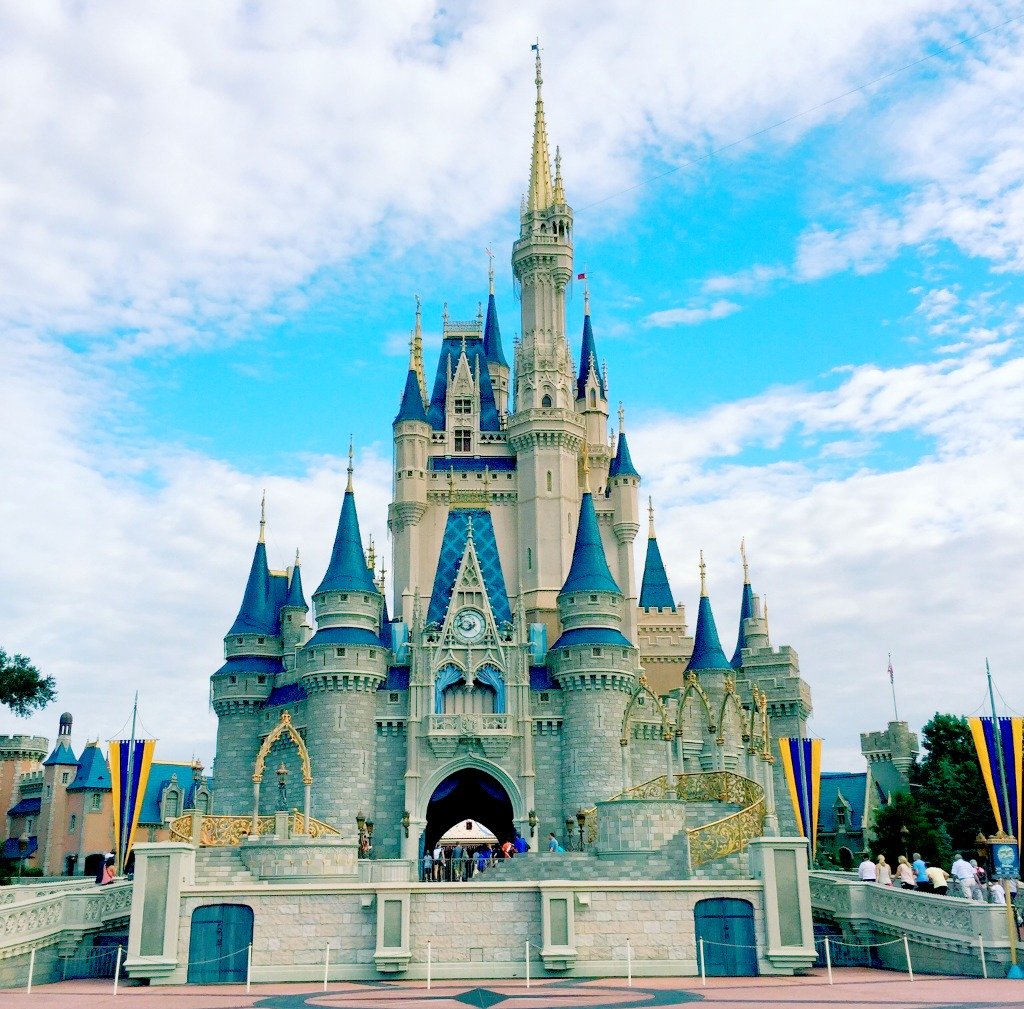 Make a brochure or a promotional video!The end of this period’s theme is here, and with it comes a final assignment. To give you a bit of freedom, you will be able to choose between two different assignments; making a brochure, or making a promotional video.The subjectRegardless of which products you choose, the subject will be Disney World.So what should the product include?If you choose to do the promotional video, you will create a top 5 of the attractions. Convince the viewer why they should visit these attractions, tell them about the opening times, et cetera. Should you choose to make a brochure, then also decide on 5 attractions you would like to recommend. Add pictures, also mention opening times, and convince the reader to visit your chosen attractions. Making choicesForm groups of three, and start by deciding which assignment you will do. Consider the following: do you want to practise writing or speaking? What interests you the most? Next, start making a selection of attractions and narrow them down to five.DetailsBrochureShould you choose to do the brochure assignment, you must meet the following requirements:Use at least 250 words, up to a maximum of 500.Include 5 attractions you want to recommend.Add one picture for each attraction.Use words or phrases you learned during the previous lessons.Describe the attractions and explain why you recommend them.Promotional videoShould you choose to do the promotional video, you must meet the following requirements:Your video is at least 3 minutes long, to a maximum of 7 minutes.Include 5 attractions you want to recommend.Include visual material of the attractions. (Can be still images or short videos)Use words or phrases you learned during the previous lessons.Describe the attractions and explain why you recommend them.How will we work?We will work on this assignment during three lessons. The first lesson is today, where we talk about the assignment itself and how it should look in the end. The second and the third lesson you will get the chance to work on the product in class, and ask your teachers for help when needed. After these three lessons the products will be presented in the form of a market, over the course of two lessons.The marketLike mentioned in the previous paragraph, the products will be presented in the form of a market. You will all receive a feedback form (beoordelingsformulier) and the products will be presented in turns. When one half of class is presenting, the other half will visit the market stands to look at the products and fill in the feedback form. Of course, the teachers will also fill in the feedback forms. We think providing each other with feedback is important, because you might learn something yourself and help your fellow students improve.